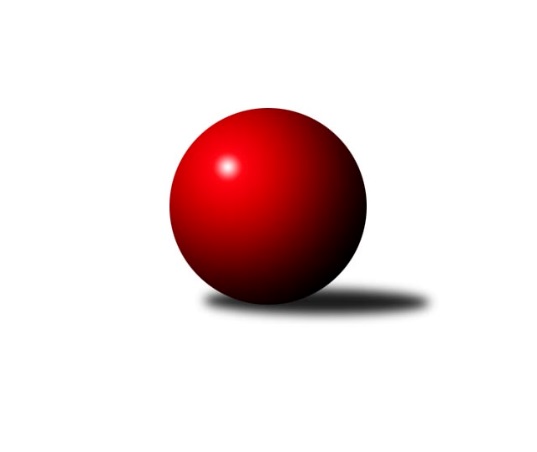 Č.8Ročník 2014/2015	17.7.2024 Okresní přebor Ostrava 2014/2015Statistika 8. kolaTabulka družstev:		družstvo	záp	výh	rem	proh	skore	sety	průměr	body	plné	dorážka	chyby	1.	TJ Sokol Bohumín D	8	7	0	1	44.0 : 20.0 	(59.0 : 37.0)	2343	14	1651	692	56.6	2.	SKK Ostrava C	8	6	0	2	46.0 : 18.0 	(63.5 : 32.5)	2373	12	1686	687	50.4	3.	TJ Unie Hlubina C	8	5	0	3	40.5 : 23.5 	(55.5 : 40.5)	2366	10	1662	705	43.5	4.	TJ VOKD Poruba C	8	5	0	3	37.0 : 27.0 	(50.5 : 45.5)	2234	10	1595	639	69.1	5.	TJ Michalkovice B	8	4	0	4	34.0 : 30.0 	(50.5 : 45.5)	2231	8	1606	626	61.4	6.	SKK Ostrava˝D˝	8	4	0	4	32.0 : 32.0 	(51.0 : 45.0)	2300	8	1628	672	57.6	7.	TJ Sokol Bohumín E	8	3	0	5	25.0 : 39.0 	(41.0 : 55.0)	2190	6	1580	611	67	8.	TJ Unie Hlubina E	8	3	0	5	23.0 : 41.0 	(38.0 : 58.0)	2177	6	1574	603	63.5	9.	TJ Unie Hlubina˝D˝	8	3	0	5	21.5 : 42.5 	(37.0 : 59.0)	2212	6	1601	611	67.8	10.	TJ Sokol Bohumín F	8	0	0	8	17.0 : 47.0 	(34.0 : 62.0)	2154	0	1577	577	79.3Tabulka doma:		družstvo	záp	výh	rem	proh	skore	sety	průměr	body	maximum	minimum	1.	TJ Sokol Bohumín D	5	5	0	0	30.0 : 10.0 	(38.5 : 21.5)	2424	10	2513	2342	2.	SKK Ostrava C	4	4	0	0	26.0 : 6.0 	(35.5 : 12.5)	2358	8	2429	2330	3.	SKK Ostrava˝D˝	4	4	0	0	24.0 : 8.0 	(31.0 : 17.0)	2247	8	2319	2186	4.	TJ Unie Hlubina C	5	4	0	1	29.5 : 10.5 	(39.5 : 20.5)	2469	8	2573	2373	5.	TJ VOKD Poruba C	5	4	0	1	28.0 : 12.0 	(37.0 : 23.0)	2198	8	2263	2146	6.	TJ Michalkovice B	3	3	0	0	19.0 : 5.0 	(23.0 : 13.0)	2177	6	2213	2131	7.	TJ Unie Hlubina E	5	3	0	2	17.0 : 23.0 	(26.5 : 33.5)	2324	6	2406	2208	8.	TJ Unie Hlubina˝D˝	3	2	0	1	13.0 : 11.0 	(19.0 : 17.0)	2361	4	2373	2340	9.	TJ Sokol Bohumín E	3	2	0	1	13.0 : 11.0 	(19.0 : 17.0)	2335	4	2395	2287	10.	TJ Sokol Bohumín F	3	0	0	3	7.0 : 17.0 	(15.0 : 21.0)	2255	0	2303	2225Tabulka venku:		družstvo	záp	výh	rem	proh	skore	sety	průměr	body	maximum	minimum	1.	TJ Sokol Bohumín D	3	2	0	1	14.0 : 10.0 	(20.5 : 15.5)	2316	4	2470	2190	2.	SKK Ostrava C	4	2	0	2	20.0 : 12.0 	(28.0 : 20.0)	2381	4	2412	2293	3.	TJ Unie Hlubina C	3	1	0	2	11.0 : 13.0 	(16.0 : 20.0)	2315	2	2337	2295	4.	TJ VOKD Poruba C	3	1	0	2	9.0 : 15.0 	(13.5 : 22.5)	2245	2	2302	2181	5.	TJ Michalkovice B	5	1	0	4	15.0 : 25.0 	(27.5 : 32.5)	2250	2	2400	2122	6.	TJ Sokol Bohumín E	5	1	0	4	12.0 : 28.0 	(22.0 : 38.0)	2183	2	2320	2040	7.	TJ Unie Hlubina˝D˝	5	1	0	4	8.5 : 31.5 	(18.0 : 42.0)	2217	2	2389	2040	8.	TJ Unie Hlubina E	3	0	0	3	6.0 : 18.0 	(11.5 : 24.5)	2180	0	2349	2027	9.	SKK Ostrava˝D˝	4	0	0	4	8.0 : 24.0 	(20.0 : 28.0)	2318	0	2408	2227	10.	TJ Sokol Bohumín F	5	0	0	5	10.0 : 30.0 	(19.0 : 41.0)	2142	0	2287	2047Tabulka podzimní části:		družstvo	záp	výh	rem	proh	skore	sety	průměr	body	doma	venku	1.	TJ Sokol Bohumín D	8	7	0	1	44.0 : 20.0 	(59.0 : 37.0)	2343	14 	5 	0 	0 	2 	0 	1	2.	SKK Ostrava C	8	6	0	2	46.0 : 18.0 	(63.5 : 32.5)	2373	12 	4 	0 	0 	2 	0 	2	3.	TJ Unie Hlubina C	8	5	0	3	40.5 : 23.5 	(55.5 : 40.5)	2366	10 	4 	0 	1 	1 	0 	2	4.	TJ VOKD Poruba C	8	5	0	3	37.0 : 27.0 	(50.5 : 45.5)	2234	10 	4 	0 	1 	1 	0 	2	5.	TJ Michalkovice B	8	4	0	4	34.0 : 30.0 	(50.5 : 45.5)	2231	8 	3 	0 	0 	1 	0 	4	6.	SKK Ostrava˝D˝	8	4	0	4	32.0 : 32.0 	(51.0 : 45.0)	2300	8 	4 	0 	0 	0 	0 	4	7.	TJ Sokol Bohumín E	8	3	0	5	25.0 : 39.0 	(41.0 : 55.0)	2190	6 	2 	0 	1 	1 	0 	4	8.	TJ Unie Hlubina E	8	3	0	5	23.0 : 41.0 	(38.0 : 58.0)	2177	6 	3 	0 	2 	0 	0 	3	9.	TJ Unie Hlubina˝D˝	8	3	0	5	21.5 : 42.5 	(37.0 : 59.0)	2212	6 	2 	0 	1 	1 	0 	4	10.	TJ Sokol Bohumín F	8	0	0	8	17.0 : 47.0 	(34.0 : 62.0)	2154	0 	0 	0 	3 	0 	0 	5Tabulka jarní části:		družstvo	záp	výh	rem	proh	skore	sety	průměr	body	doma	venku	1.	SKK Ostrava˝D˝	0	0	0	0	0.0 : 0.0 	(0.0 : 0.0)	0	0 	0 	0 	0 	0 	0 	0 	2.	TJ Michalkovice B	0	0	0	0	0.0 : 0.0 	(0.0 : 0.0)	0	0 	0 	0 	0 	0 	0 	0 	3.	TJ Sokol Bohumín E	0	0	0	0	0.0 : 0.0 	(0.0 : 0.0)	0	0 	0 	0 	0 	0 	0 	0 	4.	TJ Sokol Bohumín F	0	0	0	0	0.0 : 0.0 	(0.0 : 0.0)	0	0 	0 	0 	0 	0 	0 	0 	5.	SKK Ostrava C	0	0	0	0	0.0 : 0.0 	(0.0 : 0.0)	0	0 	0 	0 	0 	0 	0 	0 	6.	TJ Sokol Bohumín D	0	0	0	0	0.0 : 0.0 	(0.0 : 0.0)	0	0 	0 	0 	0 	0 	0 	0 	7.	TJ Unie Hlubina C	0	0	0	0	0.0 : 0.0 	(0.0 : 0.0)	0	0 	0 	0 	0 	0 	0 	0 	8.	TJ Unie Hlubina˝D˝	0	0	0	0	0.0 : 0.0 	(0.0 : 0.0)	0	0 	0 	0 	0 	0 	0 	0 	9.	TJ Unie Hlubina E	0	0	0	0	0.0 : 0.0 	(0.0 : 0.0)	0	0 	0 	0 	0 	0 	0 	0 	10.	TJ VOKD Poruba C	0	0	0	0	0.0 : 0.0 	(0.0 : 0.0)	0	0 	0 	0 	0 	0 	0 	0 Zisk bodů pro družstvo:		jméno hráče	družstvo	body	zápasy	v %	dílčí body	sety	v %	1.	Miroslav Heczko 	SKK Ostrava C 	8	/	8	(100%)	14	/	16	(88%)	2.	Helena Hýžová 	TJ VOKD Poruba C 	8	/	8	(100%)	13	/	16	(81%)	3.	Miroslav Koloděj 	SKK Ostrava˝D˝ 	7	/	8	(88%)	13	/	16	(81%)	4.	Karel Kudela 	TJ Unie Hlubina C 	7	/	8	(88%)	12	/	16	(75%)	5.	Michal Blinka 	SKK Ostrava C 	6	/	6	(100%)	8.5	/	12	(71%)	6.	Hana Zaškolná 	TJ Sokol Bohumín D 	6	/	7	(86%)	11	/	14	(79%)	7.	Jiří Koloděj 	SKK Ostrava˝D˝ 	6	/	8	(75%)	14	/	16	(88%)	8.	Rudolf Riezner 	TJ Unie Hlubina C 	6	/	8	(75%)	11.5	/	16	(72%)	9.	Radmila Pastvová 	TJ Unie Hlubina C 	5	/	5	(100%)	8	/	10	(80%)	10.	René Světlík 	TJ Sokol Bohumín D 	5	/	6	(83%)	10	/	12	(83%)	11.	Martin Futerko 	SKK Ostrava C 	5	/	6	(83%)	9.5	/	12	(79%)	12.	Václav Kladiva 	TJ Sokol Bohumín D 	5	/	7	(71%)	12	/	14	(86%)	13.	Zdeněk Hebda 	TJ VOKD Poruba C 	5	/	7	(71%)	12	/	14	(86%)	14.	Oldřich Bidrman 	TJ Michalkovice B 	5	/	7	(71%)	10	/	14	(71%)	15.	Miroslav Paloc 	TJ Sokol Bohumín D 	5	/	7	(71%)	8.5	/	14	(61%)	16.	Miroslava Ševčíková 	TJ Sokol Bohumín E 	5	/	8	(63%)	11	/	16	(69%)	17.	Stanislav Sliwka 	TJ Sokol Bohumín F 	5	/	8	(63%)	9.5	/	16	(59%)	18.	Karol Nitka 	TJ Sokol Bohumín D 	5	/	8	(63%)	9	/	16	(56%)	19.	Günter Cviner 	TJ Sokol Bohumín F 	5	/	8	(63%)	9	/	16	(56%)	20.	Stanislav Navalaný 	TJ Unie Hlubina C 	4.5	/	7	(64%)	7	/	14	(50%)	21.	Rostislav Hrbáč 	SKK Ostrava C 	4	/	4	(100%)	7	/	8	(88%)	22.	Jiří Břeska 	TJ Unie Hlubina E 	4	/	5	(80%)	9	/	10	(90%)	23.	Ladislav Míka 	TJ VOKD Poruba C 	4	/	5	(80%)	7.5	/	10	(75%)	24.	Josef Paulus 	TJ Michalkovice B 	4	/	5	(80%)	7	/	10	(70%)	25.	Vojtěch Zaškolný 	TJ Sokol Bohumín E 	4	/	6	(67%)	9	/	12	(75%)	26.	Petr Šebestík 	SKK Ostrava˝D˝ 	4	/	6	(67%)	6	/	12	(50%)	27.	Lucie Maláková 	TJ Unie Hlubina E 	4	/	7	(57%)	9	/	14	(64%)	28.	Martin Ščerba 	TJ Michalkovice B 	4	/	7	(57%)	7	/	14	(50%)	29.	Veronika Rybářová 	TJ Unie Hlubina E 	4	/	8	(50%)	8.5	/	16	(53%)	30.	Petr Lembard 	TJ Sokol Bohumín F 	4	/	8	(50%)	8	/	16	(50%)	31.	František Hájek 	TJ VOKD Poruba C 	4	/	8	(50%)	8	/	16	(50%)	32.	Jan Kohutek 	TJ Sokol Bohumín E 	4	/	8	(50%)	5	/	16	(31%)	33.	Miroslav Futerko 	SKK Ostrava C 	3	/	5	(60%)	6.5	/	10	(65%)	34.	Jiří Štroch 	TJ Unie Hlubina E 	3	/	5	(60%)	5.5	/	10	(55%)	35.	Radim Konečný 	TJ Unie Hlubina C 	3	/	5	(60%)	4.5	/	10	(45%)	36.	Jiří Preksta 	TJ Unie Hlubina˝D˝ 	3	/	5	(60%)	4.5	/	10	(45%)	37.	Jan Zych 	TJ Michalkovice B 	3	/	6	(50%)	6.5	/	12	(54%)	38.	Petr Jurášek 	TJ Michalkovice B 	3	/	7	(43%)	8	/	14	(57%)	39.	Tomáš Kubát 	SKK Ostrava C 	3	/	7	(43%)	7.5	/	14	(54%)	40.	František Sedláček 	TJ Unie Hlubina˝D˝ 	3	/	7	(43%)	6.5	/	14	(46%)	41.	Vlastimil Pacut 	TJ Sokol Bohumín D 	3	/	7	(43%)	6	/	14	(43%)	42.	Koloman Bagi 	TJ Unie Hlubina˝D˝ 	3	/	7	(43%)	6	/	14	(43%)	43.	Pavel Kubina 	SKK Ostrava˝D˝ 	3	/	7	(43%)	6	/	14	(43%)	44.	František Tříska 	TJ Unie Hlubina˝D˝ 	3	/	7	(43%)	6	/	14	(43%)	45.	Martin Ševčík 	TJ Sokol Bohumín E 	3	/	8	(38%)	7.5	/	16	(47%)	46.	Radim Bezruč 	TJ VOKD Poruba C 	3	/	8	(38%)	5	/	16	(31%)	47.	Radek Říman 	TJ Michalkovice B 	2	/	2	(100%)	3	/	4	(75%)	48.	Petr Řepecky 	TJ Michalkovice B 	2	/	2	(100%)	3	/	4	(75%)	49.	Pavel Chodura 	SKK Ostrava C 	2	/	2	(100%)	2.5	/	4	(63%)	50.	Lukáš Skřipek 	TJ VOKD Poruba C 	2	/	3	(67%)	4	/	6	(67%)	51.	Jaroslav Čapek 	SKK Ostrava˝D˝ 	2	/	5	(40%)	4	/	10	(40%)	52.	Lenka Raabová 	TJ Unie Hlubina C 	2	/	5	(40%)	4	/	10	(40%)	53.	Miroslav Futerko ml. 	SKK Ostrava C 	2	/	6	(33%)	7	/	12	(58%)	54.	Ladislav Štafa 	TJ Sokol Bohumín F 	2	/	6	(33%)	4	/	12	(33%)	55.	Kateřina Honlová 	TJ Sokol Bohumín E 	2	/	7	(29%)	6.5	/	14	(46%)	56.	Karolina Chodurová 	SKK Ostrava C 	1	/	1	(100%)	1	/	2	(50%)	57.	Zdeněk Zhýbala 	TJ Michalkovice B 	1	/	2	(50%)	2	/	4	(50%)	58.	Bart Brettschneider 	TJ Unie Hlubina C 	1	/	2	(50%)	2	/	4	(50%)	59.	Michal Borák 	TJ Michalkovice B 	1	/	2	(50%)	1	/	4	(25%)	60.	Hana Vlčková 	TJ Unie Hlubina˝D˝ 	1	/	3	(33%)	2	/	6	(33%)	61.	Josef Navalaný 	TJ Unie Hlubina C 	1	/	3	(33%)	2	/	6	(33%)	62.	Libor Mendlík 	TJ Unie Hlubina E 	1	/	3	(33%)	1	/	6	(17%)	63.	Tomáš Papala 	TJ Michalkovice B 	1	/	4	(25%)	3	/	8	(38%)	64.	Antonín Pálka 	SKK Ostrava˝D˝ 	1	/	4	(25%)	2	/	8	(25%)	65.	Michaela Černá 	TJ Unie Hlubina C 	1	/	5	(20%)	4.5	/	10	(45%)	66.	Jaroslav Kecskés 	TJ Unie Hlubina˝D˝ 	1	/	5	(20%)	4	/	10	(40%)	67.	Daniel Herák 	TJ Unie Hlubina E 	1	/	5	(20%)	3	/	10	(30%)	68.	Markéta Kohutková 	TJ Sokol Bohumín D 	1	/	5	(20%)	2.5	/	10	(25%)	69.	Monika Slovíková 	TJ Unie Hlubina˝D˝ 	1	/	5	(20%)	2	/	10	(20%)	70.	František Modlitba 	TJ Sokol Bohumín E 	1	/	5	(20%)	1.5	/	10	(15%)	71.	Vladimír Rada 	TJ VOKD Poruba C 	1	/	5	(20%)	1	/	10	(10%)	72.	Bohumil Klimša 	SKK Ostrava˝D˝ 	1	/	6	(17%)	5	/	12	(42%)	73.	Vladimír Sládek 	TJ Sokol Bohumín F 	1	/	6	(17%)	2.5	/	12	(21%)	74.	Libor Pšenica 	TJ Unie Hlubina˝D˝ 	0.5	/	5	(10%)	4	/	10	(40%)	75.	Tereza Vargová 	SKK Ostrava˝D˝ 	0	/	1	(0%)	1	/	2	(50%)	76.	Karel Svoboda 	TJ Unie Hlubina E 	0	/	1	(0%)	0	/	2	(0%)	77.	Petr Stareček 	TJ VOKD Poruba C 	0	/	1	(0%)	0	/	2	(0%)	78.	Jaroslav Šproch 	SKK Ostrava˝D˝ 	0	/	1	(0%)	0	/	2	(0%)	79.	Vladimír Korta 	SKK Ostrava˝D˝ 	0	/	1	(0%)	0	/	2	(0%)	80.	René Svoboda 	SKK Ostrava˝D˝ 	0	/	1	(0%)	0	/	2	(0%)	81.	Pavel Rybář 	TJ Unie Hlubina E 	0	/	1	(0%)	0	/	2	(0%)	82.	Anna Káňová 	TJ Unie Hlubina E 	0	/	1	(0%)	0	/	2	(0%)	83.	David Zahradník 	TJ Sokol Bohumín E 	0	/	1	(0%)	0	/	2	(0%)	84.	Michal Brablec 	TJ Unie Hlubina E 	0	/	2	(0%)	1	/	4	(25%)	85.	Jana Frýdová 	TJ Sokol Bohumín F 	0	/	2	(0%)	1	/	4	(25%)	86.	Petra Jurášková 	TJ Michalkovice B 	0	/	2	(0%)	0	/	4	(0%)	87.	Jiří Číž 	TJ VOKD Poruba C 	0	/	2	(0%)	0	/	4	(0%)	88.	Radek Richter 	TJ Sokol Bohumín F 	0	/	2	(0%)	0	/	4	(0%)	89.	Radomíra Kašková 	TJ Michalkovice B 	0	/	2	(0%)	0	/	4	(0%)	90.	Oldřich Stolařík 	SKK Ostrava C 	0	/	3	(0%)	0	/	6	(0%)	91.	Alžběta Ferenčíková 	TJ Unie Hlubina E 	0	/	3	(0%)	0	/	6	(0%)	92.	Alena Koběrová 	TJ Unie Hlubina˝D˝ 	0	/	4	(0%)	2	/	8	(25%)	93.	Pavlína Křenková 	TJ Sokol Bohumín F 	0	/	4	(0%)	0	/	8	(0%)	94.	Janka Sliwková 	TJ Sokol Bohumín F 	0	/	4	(0%)	0	/	8	(0%)	95.	Andrea Rojová 	TJ Sokol Bohumín E 	0	/	5	(0%)	0.5	/	10	(5%)	96.	Eva Michňová 	TJ Unie Hlubina E 	0	/	6	(0%)	1	/	12	(8%)Průměry na kuželnách:		kuželna	průměr	plné	dorážka	chyby	výkon na hráče	1.	TJ Unie Hlubina, 1-2	2371	1685	685	54.2	(395.2)	2.	TJ Sokol Bohumín, 1-4	2335	1669	666	65.8	(389.2)	3.	SKK Ostrava, 1-2	2235	1578	656	56.2	(372.5)	4.	TJ VOKD Poruba, 1-4	2169	1568	601	76.7	(361.6)	5.	TJ Michalkovice, 1-2	2135	1533	602	67.8	(356.0)Nejlepší výkony na kuželnách:TJ Unie Hlubina, 1-2TJ Unie Hlubina C	2573	6. kolo	Veronika Rybářová 	TJ Unie Hlubina E	448	6. koloTJ Unie Hlubina C	2529	5. kolo	Rudolf Riezner 	TJ Unie Hlubina C	447	6. koloTJ Sokol Bohumín D	2470	5. kolo	Karel Kudela 	TJ Unie Hlubina C	447	6. koloTJ Unie Hlubina C	2442	3. kolo	Markéta Kohutková 	TJ Sokol Bohumín D	445	5. koloTJ Unie Hlubina C	2429	8. kolo	Hana Zaškolná 	TJ Sokol Bohumín D	441	5. koloSKK Ostrava˝D˝	2408	5. kolo	Jiří Koloděj 	SKK Ostrava˝D˝	439	7. koloTJ Unie Hlubina E	2406	7. kolo	Lucie Maláková 	TJ Unie Hlubina E	439	5. koloTJ Michalkovice B	2400	8. kolo	Karel Kudela 	TJ Unie Hlubina C	438	5. koloSKK Ostrava˝D˝	2399	7. kolo	Petr Šebestík 	SKK Ostrava˝D˝	437	5. koloSKK Ostrava C	2390	8. kolo	Lenka Raabová 	TJ Unie Hlubina C	436	5. koloTJ Sokol Bohumín, 1-4TJ Sokol Bohumín D	2513	8. kolo	Martin Futerko 	SKK Ostrava C	464	6. koloTJ Sokol Bohumín D	2460	3. kolo	René Světlík 	TJ Sokol Bohumín D	453	3. koloTJ Sokol Bohumín D	2430	6. kolo	Miroslav Paloc 	TJ Sokol Bohumín D	449	8. koloSKK Ostrava C	2412	6. kolo	Václav Kladiva 	TJ Sokol Bohumín D	447	6. koloSKK Ostrava C	2410	4. kolo	René Světlík 	TJ Sokol Bohumín D	436	8. koloTJ Sokol Bohumín E	2395	5. kolo	Václav Kladiva 	TJ Sokol Bohumín D	435	8. koloTJ Sokol Bohumín D	2373	1. kolo	Miroslav Heczko 	SKK Ostrava C	432	4. koloTJ Sokol Bohumín D	2342	4. kolo	Stanislav Navalaný 	TJ Unie Hlubina C	430	2. koloTJ Unie Hlubina C	2337	4. kolo	Stanislav Navalaný 	TJ Unie Hlubina C	428	4. koloTJ Unie Hlubina C	2332	2. kolo	Miroslav Paloc 	TJ Sokol Bohumín D	428	3. koloSKK Ostrava, 1-2SKK Ostrava C	2429	5. kolo	Miroslav Koloděj 	SKK Ostrava˝D˝	443	2. koloSKK Ostrava C	2342	7. kolo	Michal Blinka 	SKK Ostrava C	433	5. koloSKK Ostrava C	2332	1. kolo	Miroslav Futerko 	SKK Ostrava C	428	5. koloSKK Ostrava C	2330	3. kolo	Miroslav Koloděj 	SKK Ostrava˝D˝	423	8. koloSKK Ostrava˝D˝	2319	2. kolo	Oldřich Bidrman 	TJ Michalkovice B	420	1. koloTJ Michalkovice B	2319	1. kolo	Miroslav Futerko 	SKK Ostrava C	414	7. koloTJ Unie Hlubina C	2295	7. kolo	Tomáš Kubát 	SKK Ostrava C	409	3. koloSKK Ostrava˝D˝	2250	6. kolo	Jiří Koloděj 	SKK Ostrava˝D˝	408	2. koloSKK Ostrava˝D˝	2232	8. kolo	Miroslav Heczko 	SKK Ostrava C	408	5. koloSKK Ostrava˝D˝	2186	4. kolo	Michal Blinka 	SKK Ostrava C	408	1. koloTJ VOKD Poruba, 1-4TJ Sokol Bohumín D	2288	2. kolo	Zdeněk Hebda 	TJ VOKD Poruba C	423	2. koloTJ VOKD Poruba C	2263	1. kolo	Ladislav Míka 	TJ VOKD Poruba C	422	8. koloTJ VOKD Poruba C	2252	8. kolo	René Světlík 	TJ Sokol Bohumín D	420	2. koloSKK Ostrava˝D˝	2227	1. kolo	Zdeněk Hebda 	TJ VOKD Poruba C	420	1. koloTJ VOKD Poruba C	2177	2. kolo	Zdeněk Hebda 	TJ VOKD Poruba C	419	4. koloTJ VOKD Poruba C	2152	4. kolo	Jiří Koloděj 	SKK Ostrava˝D˝	416	1. koloTJ VOKD Poruba C	2146	6. kolo	Radek Říman 	TJ Michalkovice B	403	6. koloTJ Michalkovice B	2122	6. kolo	Helena Hýžová 	TJ VOKD Poruba C	402	1. koloTJ Unie Hlubina˝D˝	2040	8. kolo	Radim Bezruč 	TJ VOKD Poruba C	394	8. koloTJ Unie Hlubina E	2027	4. kolo	Helena Hýžová 	TJ VOKD Poruba C	392	2. koloTJ Michalkovice, 1-2TJ Michalkovice B	2213	7. kolo	Oldřich Bidrman 	TJ Michalkovice B	423	3. koloTJ Sokol Bohumín D	2190	7. kolo	Jan Zych 	TJ Michalkovice B	410	7. koloTJ Michalkovice B	2186	5. kolo	Václav Kladiva 	TJ Sokol Bohumín D	410	7. koloTJ Michalkovice B	2131	3. kolo	René Světlík 	TJ Sokol Bohumín D	402	7. koloTJ Sokol Bohumín F	2055	5. kolo	Oldřich Bidrman 	TJ Michalkovice B	393	5. koloTJ Sokol Bohumín E	2040	3. kolo	Petr Řepecky 	TJ Michalkovice B	381	5. kolo		. kolo	Josef Paulus 	TJ Michalkovice B	380	5. kolo		. kolo	Zdeněk Zhýbala 	TJ Michalkovice B	379	7. kolo		. kolo	Günter Cviner 	TJ Sokol Bohumín F	375	5. kolo		. kolo	Josef Paulus 	TJ Michalkovice B	375	7. koloČetnost výsledků:	8.0 : 0.0	3x	7.0 : 1.0	8x	6.0 : 2.0	7x	5.0 : 3.0	13x	3.5 : 4.5	1x	3.0 : 5.0	3x	2.0 : 6.0	3x	1.0 : 7.0	1x	0.0 : 8.0	1x